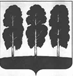 АДМИНИСТРАЦИЯ БЕРЕЗОВСКОГО РАЙОНАХАНТЫ-МАНСИЙСКОГО АВТОНОМНОГО ОКРУГА – ЮГРЫПОСТАНОВЛЕНИЕ от  02.05.2023                                                                                                           № 284пгт. БерезовоО внесении изменений в постановление администрации Березовского района от 28.12.2021 № 1584 «О муниципальной программе «Современная транспортная система городского поселения Березово»В соответствии со статьей 179 Бюджетного кодекса Российской Федерации, решениями Совета депутатов городского поселения Березово от 23 декабря 2022 года № 53 «О внесении изменений в решение Совета депутатов городского поселения Березово от 16 декабря 2021 года № 337 «О бюджете городского поселения Березово на 2022 год и плановый период 2023 и 2024 годов», от 23 декабря 2022 года № 54 «О бюджете городского поселения Березово на 2023 год и плановый период 2024 и 2025 годов», от 17 марта 2023 года № 66 «О внесении изменений в решение Совета депутатов городского поселения Березово от 23 декабря 2022 года № 54 «О бюджете городского поселения Березово на 2023 год и плановый период 2024 и 2025 годов»:Внести в приложение к постановлению администрации Березовского района от 28.12.2021 № 1584 «О муниципальной программе «Современная транспортная система городского поселения Березово» (далее – муниципальная программа) следующие изменения:паспорт муниципальной программы изложить в следующей редакции согласно приложению 1 к настоящему постановлению;таблицу 1 муниципальной программы изложить в следующей редакции согласно приложению 2 к настоящему постановлению;таблицу 2 муниципальной программы изложить в следующей редакции согласно приложению 3 к настоящему постановлению;таблицу 3 муниципальной программы изложить в следующей редакции согласно приложению 4 к настоящему постановлению.Опубликовать настоящее постановление в газете «Жизнь Югры» и разместить на официальных веб-сайтах органов местного самоуправления Березовского района и городского поселения Березово. Настоящее постановление вступает в силу после его официального опубликования.Глава района								                   П.В. АртеевПриложение 1 к постановлению администрации Березовского района от 02.05.2023 № 284к постановлению администрации Березовского района от 02.05.2023 № 284к постановлению администрации Березовского района от 02.05.2023 № 284к постановлению администрации Березовского района от 02.05.2023 № 284к постановлению администрации Березовского района от 02.05.2023 № 284к постановлению администрации Березовского района от 02.05.2023 № 284к постановлению администрации Березовского района от 02.05.2023 № 284к постановлению администрации Березовского района от 02.05.2023 № 284к постановлению администрации Березовского района от 02.05.2023 № 284к постановлению администрации Березовского района от 02.05.2023 № 284к постановлению администрации Березовского района от 02.05.2023 № 284Муниципальная программа
 «Современная транспортная система городского поселения Березово» (далее - муниципальная программа) Паспорт муниципальной программыМуниципальная программа
 «Современная транспортная система городского поселения Березово» (далее - муниципальная программа) Паспорт муниципальной программыМуниципальная программа
 «Современная транспортная система городского поселения Березово» (далее - муниципальная программа) Паспорт муниципальной программыМуниципальная программа
 «Современная транспортная система городского поселения Березово» (далее - муниципальная программа) Паспорт муниципальной программыМуниципальная программа
 «Современная транспортная система городского поселения Березово» (далее - муниципальная программа) Паспорт муниципальной программыМуниципальная программа
 «Современная транспортная система городского поселения Березово» (далее - муниципальная программа) Паспорт муниципальной программыМуниципальная программа
 «Современная транспортная система городского поселения Березово» (далее - муниципальная программа) Паспорт муниципальной программыМуниципальная программа
 «Современная транспортная система городского поселения Березово» (далее - муниципальная программа) Паспорт муниципальной программыМуниципальная программа
 «Современная транспортная система городского поселения Березово» (далее - муниципальная программа) Паспорт муниципальной программыМуниципальная программа
 «Современная транспортная система городского поселения Березово» (далее - муниципальная программа) Паспорт муниципальной программыМуниципальная программа
 «Современная транспортная система городского поселения Березово» (далее - муниципальная программа) Паспорт муниципальной программыМуниципальная программа
 «Современная транспортная система городского поселения Березово» (далее - муниципальная программа) Паспорт муниципальной программыМуниципальная программа
 «Современная транспортная система городского поселения Березово» (далее - муниципальная программа) Паспорт муниципальной программыМуниципальная программа
 «Современная транспортная система городского поселения Березово» (далее - муниципальная программа) Паспорт муниципальной программыМуниципальная программа
 «Современная транспортная система городского поселения Березово» (далее - муниципальная программа) Паспорт муниципальной программыМуниципальная программа
 «Современная транспортная система городского поселения Березово» (далее - муниципальная программа) Паспорт муниципальной программыМуниципальная программа
 «Современная транспортная система городского поселения Березово» (далее - муниципальная программа) Паспорт муниципальной программыМуниципальная программа
 «Современная транспортная система городского поселения Березово» (далее - муниципальная программа) Паспорт муниципальной программыМуниципальная программа
 «Современная транспортная система городского поселения Березово» (далее - муниципальная программа) Паспорт муниципальной программыМуниципальная программа
 «Современная транспортная система городского поселения Березово» (далее - муниципальная программа) Паспорт муниципальной программыМуниципальная программа
 «Современная транспортная система городского поселения Березово» (далее - муниципальная программа) Паспорт муниципальной программыМуниципальная программа
 «Современная транспортная система городского поселения Березово» (далее - муниципальная программа) Паспорт муниципальной программыНаименование муниципальной программыСовременная транспортная система городского поселения БерезовоСовременная транспортная система городского поселения БерезовоСовременная транспортная система городского поселения БерезовоСроки реализации муниципальной программыСроки реализации муниципальной программыСроки реализации муниципальной программыСроки реализации муниципальной программыСроки реализации муниципальной программы2022-2025 годы2022-2025 годыТип муниципальной программыМуниципальная программаМуниципальная программаМуниципальная программаМуниципальная программаМуниципальная программаМуниципальная программаМуниципальная программаМуниципальная программаМуниципальная программаМуниципальная программаКуратор муниципальной программыЗаместитель главы Березовского района, в ведении которого находится отдел транспорта администрации Березовского районаЗаместитель главы Березовского района, в ведении которого находится отдел транспорта администрации Березовского районаЗаместитель главы Березовского района, в ведении которого находится отдел транспорта администрации Березовского районаЗаместитель главы Березовского района, в ведении которого находится отдел транспорта администрации Березовского районаЗаместитель главы Березовского района, в ведении которого находится отдел транспорта администрации Березовского районаЗаместитель главы Березовского района, в ведении которого находится отдел транспорта администрации Березовского районаЗаместитель главы Березовского района, в ведении которого находится отдел транспорта администрации Березовского районаЗаместитель главы Березовского района, в ведении которого находится отдел транспорта администрации Березовского районаЗаместитель главы Березовского района, в ведении которого находится отдел транспорта администрации Березовского районаЗаместитель главы Березовского района, в ведении которого находится отдел транспорта администрации Березовского районаОтветственный исполнитель муниципальной программыОтдел транспорта администрации Березовского районаОтдел транспорта администрации Березовского районаОтдел транспорта администрации Березовского районаОтдел транспорта администрации Березовского районаОтдел транспорта администрации Березовского районаОтдел транспорта администрации Березовского районаОтдел транспорта администрации Березовского районаОтдел транспорта администрации Березовского районаОтдел транспорта администрации Березовского районаОтдел транспорта администрации Березовского районаСоисполнители муниципальной программыМуниципальное казенное учреждение "Управление капитального строительства и ремонта Березовского района" (далее - МКУ "Управление капитального строительства и ремонта Березовского района)Муниципальное казенное учреждение "Управление капитального строительства и ремонта Березовского района" (далее - МКУ "Управление капитального строительства и ремонта Березовского района)Муниципальное казенное учреждение "Управление капитального строительства и ремонта Березовского района" (далее - МКУ "Управление капитального строительства и ремонта Березовского района)Муниципальное казенное учреждение "Управление капитального строительства и ремонта Березовского района" (далее - МКУ "Управление капитального строительства и ремонта Березовского района)Муниципальное казенное учреждение "Управление капитального строительства и ремонта Березовского района" (далее - МКУ "Управление капитального строительства и ремонта Березовского района)Муниципальное казенное учреждение "Управление капитального строительства и ремонта Березовского района" (далее - МКУ "Управление капитального строительства и ремонта Березовского района)Муниципальное казенное учреждение "Управление капитального строительства и ремонта Березовского района" (далее - МКУ "Управление капитального строительства и ремонта Березовского района)Муниципальное казенное учреждение "Управление капитального строительства и ремонта Березовского района" (далее - МКУ "Управление капитального строительства и ремонта Березовского района)Муниципальное казенное учреждение "Управление капитального строительства и ремонта Березовского района" (далее - МКУ "Управление капитального строительства и ремонта Березовского района)Муниципальное казенное учреждение "Управление капитального строительства и ремонта Березовского района" (далее - МКУ "Управление капитального строительства и ремонта Березовского района)Национальная цельОтсутствуетОтсутствуетОтсутствуетОтсутствуетОтсутствуетОтсутствуетОтсутствуетОтсутствуетОтсутствуетОтсутствуетЦели муниципальной программыРазвитие современной транспортной инфраструктуры, обеспечивающей повышение доступности и безопасности услуг транспортного комплекса для населения городского поселения БерезовоРазвитие современной транспортной инфраструктуры, обеспечивающей повышение доступности и безопасности услуг транспортного комплекса для населения городского поселения БерезовоРазвитие современной транспортной инфраструктуры, обеспечивающей повышение доступности и безопасности услуг транспортного комплекса для населения городского поселения БерезовоРазвитие современной транспортной инфраструктуры, обеспечивающей повышение доступности и безопасности услуг транспортного комплекса для населения городского поселения БерезовоРазвитие современной транспортной инфраструктуры, обеспечивающей повышение доступности и безопасности услуг транспортного комплекса для населения городского поселения БерезовоРазвитие современной транспортной инфраструктуры, обеспечивающей повышение доступности и безопасности услуг транспортного комплекса для населения городского поселения БерезовоРазвитие современной транспортной инфраструктуры, обеспечивающей повышение доступности и безопасности услуг транспортного комплекса для населения городского поселения БерезовоРазвитие современной транспортной инфраструктуры, обеспечивающей повышение доступности и безопасности услуг транспортного комплекса для населения городского поселения БерезовоРазвитие современной транспортной инфраструктуры, обеспечивающей повышение доступности и безопасности услуг транспортного комплекса для населения городского поселения БерезовоРазвитие современной транспортной инфраструктуры, обеспечивающей повышение доступности и безопасности услуг транспортного комплекса для населения городского поселения БерезовоЗадачи муниципальной программы1. Обеспечение доступности и повышение качества транспортных услуг автомобильным транспортом.
2. Сохранность автомобильных дорог общего пользования местного значения.                                                                                                  3. Обеспечение транспортной безопасности на объектах транспортной инфраструктуры, находящихся в муниципальной собственности гп. Березово1. Обеспечение доступности и повышение качества транспортных услуг автомобильным транспортом.
2. Сохранность автомобильных дорог общего пользования местного значения.                                                                                                  3. Обеспечение транспортной безопасности на объектах транспортной инфраструктуры, находящихся в муниципальной собственности гп. Березово1. Обеспечение доступности и повышение качества транспортных услуг автомобильным транспортом.
2. Сохранность автомобильных дорог общего пользования местного значения.                                                                                                  3. Обеспечение транспортной безопасности на объектах транспортной инфраструктуры, находящихся в муниципальной собственности гп. Березово1. Обеспечение доступности и повышение качества транспортных услуг автомобильным транспортом.
2. Сохранность автомобильных дорог общего пользования местного значения.                                                                                                  3. Обеспечение транспортной безопасности на объектах транспортной инфраструктуры, находящихся в муниципальной собственности гп. Березово1. Обеспечение доступности и повышение качества транспортных услуг автомобильным транспортом.
2. Сохранность автомобильных дорог общего пользования местного значения.                                                                                                  3. Обеспечение транспортной безопасности на объектах транспортной инфраструктуры, находящихся в муниципальной собственности гп. Березово1. Обеспечение доступности и повышение качества транспортных услуг автомобильным транспортом.
2. Сохранность автомобильных дорог общего пользования местного значения.                                                                                                  3. Обеспечение транспортной безопасности на объектах транспортной инфраструктуры, находящихся в муниципальной собственности гп. Березово1. Обеспечение доступности и повышение качества транспортных услуг автомобильным транспортом.
2. Сохранность автомобильных дорог общего пользования местного значения.                                                                                                  3. Обеспечение транспортной безопасности на объектах транспортной инфраструктуры, находящихся в муниципальной собственности гп. Березово1. Обеспечение доступности и повышение качества транспортных услуг автомобильным транспортом.
2. Сохранность автомобильных дорог общего пользования местного значения.                                                                                                  3. Обеспечение транспортной безопасности на объектах транспортной инфраструктуры, находящихся в муниципальной собственности гп. Березово1. Обеспечение доступности и повышение качества транспортных услуг автомобильным транспортом.
2. Сохранность автомобильных дорог общего пользования местного значения.                                                                                                  3. Обеспечение транспортной безопасности на объектах транспортной инфраструктуры, находящихся в муниципальной собственности гп. Березово1. Обеспечение доступности и повышение качества транспортных услуг автомобильным транспортом.
2. Сохранность автомобильных дорог общего пользования местного значения.                                                                                                  3. Обеспечение транспортной безопасности на объектах транспортной инфраструктуры, находящихся в муниципальной собственности гп. БерезовоПодпрограммыПодпрограмма 1 «Автомобильный транспорт»Подпрограмма 2 «Дорожное хозяйство» Подпрограмма 3 «Гражданская авиация»Подпрограмма 1 «Автомобильный транспорт»Подпрограмма 2 «Дорожное хозяйство» Подпрограмма 3 «Гражданская авиация»Подпрограмма 1 «Автомобильный транспорт»Подпрограмма 2 «Дорожное хозяйство» Подпрограмма 3 «Гражданская авиация»Подпрограмма 1 «Автомобильный транспорт»Подпрограмма 2 «Дорожное хозяйство» Подпрограмма 3 «Гражданская авиация»Подпрограмма 1 «Автомобильный транспорт»Подпрограмма 2 «Дорожное хозяйство» Подпрограмма 3 «Гражданская авиация»Подпрограмма 1 «Автомобильный транспорт»Подпрограмма 2 «Дорожное хозяйство» Подпрограмма 3 «Гражданская авиация»Подпрограмма 1 «Автомобильный транспорт»Подпрограмма 2 «Дорожное хозяйство» Подпрограмма 3 «Гражданская авиация»Подпрограмма 1 «Автомобильный транспорт»Подпрограмма 2 «Дорожное хозяйство» Подпрограмма 3 «Гражданская авиация»Подпрограмма 1 «Автомобильный транспорт»Подпрограмма 2 «Дорожное хозяйство» Подпрограмма 3 «Гражданская авиация»Подпрограмма 1 «Автомобильный транспорт»Подпрограмма 2 «Дорожное хозяйство» Подпрограмма 3 «Гражданская авиация»Целевые показатели муниципальной программы№ п/пНаименование целевого показателяДокумент основаниеЗначение показателя по годамЗначение показателя по годамЗначение показателя по годамЗначение показателя по годамЗначение показателя по годамЗначение показателя по годамЗначение показателя по годамЦелевые показатели муниципальной программы№ п/пНаименование целевого показателяДокумент основаниеБазовое значение2022г.2023г.2024г.2025г.На момент окончания реализации муниципальной программыОтветственный исполнитель/соисполнитель за достижение показателяЦелевые показатели муниципальной программы1Количество перевезенных пассажиров автомобильным транспортом, чел.Федеральный закон от 06.10.2003 № 131-ФЗ7 1657 2007 2107 2207 2307 230Отдел транспорта администрации Березовского районаЦелевые показатели муниципальной программы2Пассажирооборот, пасс. км.Федеральный закон от 06.10.2003 № 131-ФЗ763798323283348834638357983579Отдел транспорта администрации Березовского районаЦелевые показатели муниципальной программы3Протяженность сети автомобильных дорог общего пользования местного значения, км.Приказ Росстата от 22.07.2019 № 418 (форма 3-ДГ (МО))76,20076,20076,20076,20076,72576,725Отдел транспорта администрации Березовского районаЦелевые показатели муниципальной программы4Объем ввода в эксплуатацию после строительства и реконструкции автомобильных дорог общего пользования местного значения, км.В соответствии с данными Управления капитального строительства и ремонта администрации Березовского района (распоряжение администрации Березовского района на разрешение на ввод в эксплуатацию объекта)0,0000,0000,0000,0001,3751,375Отдел транспорта администрации Березовского района, МКУ «Управление капитального строительства и ремонта Березовского района»Целевые показатели муниципальной программы5Протяженность автомобильных дорог общего пользования местного значения, соответствующих нормативным требованиям к транспортно-эксплуатационным показателям, в результате капитального ремонта и ремонта автомобильных дорог, км.Приказ Росстата от 22.07.2019 № 418 (форма 3-ДГ (МО))62,7001,1450,0000,0001,37565,220Отдел транспорта администрации Березовского района, МКУ «Управление капитального строительства и ремонта Березовского района»Целевые показатели муниципальной программы6Протяженность сети автомобильных дорог общего пользования местного значения, не соответствующих нормативным требованиям к транспортно-эксплуатационным показателям на 31 декабря отчетного года, км.Приказ Росстата от 22.07.2019 № 418 (форма 3-ДГ (МО))13,50012,35512,35512,35511,50511,505Отдел транспорта администрации Березовского района, МКУ «Управление капитального строительства и ремонта Березовского района»Целевые показатели муниципальной программы7Доля автомобильных дорог общего пользования местного значения, соответствующих нормативным требованиям к транспортно-эксплуатационным показателям, в общей протяженности автомобильных дорог общего пользования местного значения, %Приказ Росстата от 22.07.2019 № 418 (форма 3-ДГ (МО))82,2883,7983,7983,7985,0085,00Отдел транспорта администрации Березовского района, МКУ «Управление капитального строительства и ремонта Березовского района»Целевые показатели муниципальной программы8Сокращение дорожно-транспортных происшествий и тяжести их последствий, %Показатель определен в соответствии с официальными данными ОГИБДД ОМВД России по Березовскому району ХМАО – Югры, ежегодный отчет «О состоянии безопасности дорожного движения»797877767575Отдел транспорта администрации Березовского районаЦелевые показатели муниципальной программы9Количество внедренных средств организации дорожного движения, ед. в годПостановление администрации Березовского района от 19.05.2020 № 432 "Об утверждении комплексной схемы организации дорожного движения и проекта организации дорожного движения на территории поселка городского типа Березово"555555Отдел транспорта администрации Березовского районаПараметры финансового обеспечения муниципальной программыПараметры финансового обеспечения муниципальной программыИсточники финансированияИсточники финансированияРасходы по годам (тыс. рублей)Расходы по годам (тыс. рублей)Расходы по годам (тыс. рублей)Расходы по годам (тыс. рублей)Расходы по годам (тыс. рублей)Расходы по годам (тыс. рублей)Расходы по годам (тыс. рублей)Расходы по годам (тыс. рублей)Параметры финансового обеспечения муниципальной программыИсточники финансированияИсточники финансированияВсего2022г.2023г.2023г.2024г.2024г.2025г.2025г.Параметры финансового обеспечения муниципальной программыИсточники финансированияИсточники финансированияВсего2022г.2023г.2023г.2024г.2024г.2025г.2025г.Параметры финансового обеспечения муниципальной программывсеговсего166785,465656,739751,739751,728405,028405,032972,032972,0Параметры финансового обеспечения муниципальной программыфедеральный бюджетфедеральный бюджет0,00,00,00,00,00,00,00,0Параметры финансового обеспечения муниципальной программыбюджет автономного округабюджет автономного округа11739,011739,00,00,00,00,00,00,0Параметры финансового обеспечения муниципальной программыбюджет районабюджет района22381,322381,30,00,00,00,00,00,0Параметры финансового обеспечения муниципальной программыбюджет городского поселениябюджет городского поселения132665,131536,439751,739751,728405,028405,032972,032972,0Параметры финансового обеспечения муниципальной программыв том числе софинансированиев том числе софинансирование1152,7864,2288,5288,50,00,00,00,0Параметры финансового обеспечения муниципальной программыиные источники финансированияиные источники финансирования00,00,00,00,00,00,00,0Параметры финансового обеспечения региональных проектовИсточники финансированияИсточники финансированияРасходы по годам (тыс. рублей)Расходы по годам (тыс. рублей)Расходы по годам (тыс. рублей)Расходы по годам (тыс. рублей)Расходы по годам (тыс. рублей)Расходы по годам (тыс. рублей)Расходы по годам (тыс. рублей)Расходы по годам (тыс. рублей)Параметры финансового обеспечения региональных проектовИсточники финансированияИсточники финансированияВсего2022г.2023г.2023г.2024г.2024г.2025г.2025г.Параметры финансового обеспечения региональных проектовИсточники финансированияИсточники финансированияВсего2022г.2023г.2023г.2024г.2024г.2025г.2025г.Параметры финансового обеспечения региональных проектовНаименование регионального проекта (срок реализации дд.мм.гггг. – дд.мм.гггг.)Наименование регионального проекта (срок реализации дд.мм.гггг. – дд.мм.гггг.)Наименование регионального проекта (срок реализации дд.мм.гггг. – дд.мм.гггг.)Наименование регионального проекта (срок реализации дд.мм.гггг. – дд.мм.гггг.)Наименование регионального проекта (срок реализации дд.мм.гггг. – дд.мм.гггг.)Наименование регионального проекта (срок реализации дд.мм.гггг. – дд.мм.гггг.)Наименование регионального проекта (срок реализации дд.мм.гггг. – дд.мм.гггг.)Наименование регионального проекта (срок реализации дд.мм.гггг. – дд.мм.гггг.)Наименование регионального проекта (срок реализации дд.мм.гггг. – дд.мм.гггг.)Наименование регионального проекта (срок реализации дд.мм.гггг. – дд.мм.гггг.)Параметры финансового обеспечения региональных проектоввсеговсего0,00,00,00,00,00,00,00,0Параметры финансового обеспечения региональных проектовфедеральный бюджетфедеральный бюджет0,00,00,00,00,00,00,00,0Параметры финансового обеспечения региональных проектовбюджет автономного округабюджет автономного округа0,00,00,00,00,00,00,00,0Параметры финансового обеспечения региональных проектовбюджет районабюджет района0,00,00,00,00,00,00,00,0Параметры финансового обеспечения региональных проектовбюджет городского поселениябюджет городского поселения0,00,00,00,00,00,00,00,0Параметры финансового обеспечения региональных проектовв том числе софинансированиев том числе софинансирование0,00,00,00,00,00,00,00,0Параметры финансового обеспечения региональных проектовиные источники финансированияиные источники финансирования0,00,00,00,00,00,00,00,0Объем налоговых расходов городского поселения БерезовоОбъем налоговых расходов городского поселения БерезовоОбъем налоговых расходов городского поселения БерезовоРасходы по годам (тыс. рублей)Расходы по годам (тыс. рублей)Расходы по годам (тыс. рублей)Расходы по годам (тыс. рублей)Расходы по годам (тыс. рублей)Расходы по годам (тыс. рублей)Расходы по годам (тыс. рублей)Расходы по годам (тыс. рублей)Объем налоговых расходов городского поселения БерезовоОбъем налоговых расходов городского поселения БерезовоОбъем налоговых расходов городского поселения БерезовоВсего2022г.2023г.2023г.2024г.2024г.2025г.2025г.Объем налоговых расходов городского поселения БерезовоОбъем налоговых расходов городского поселения БерезовоОбъем налоговых расходов городского поселения БерезовоВсего2022г.2023г.2023г.2024г.2024г.2025г.2025г.Объем налоговых расходов городского поселения БерезовоОбъем налоговых расходов городского поселения БерезовоОбъем налоговых расходов городского поселения Березово0,00,00,00,00,00,00,00,0Приложение 2 к постановлению администрации Березовского района от 02.05.2023 № 284к постановлению администрации Березовского района от 02.05.2023 № 284к постановлению администрации Березовского района от 02.05.2023 № 284к постановлению администрации Березовского района от 02.05.2023 № 284к постановлению администрации Березовского района от 02.05.2023 № 284к постановлению администрации Березовского района от 02.05.2023 № 284к постановлению администрации Березовского района от 02.05.2023 № 284к постановлению администрации Березовского района от 02.05.2023 № 284к постановлению администрации Березовского района от 02.05.2023 № 284к постановлению администрации Березовского района от 02.05.2023 № 284к постановлению администрации Березовского района от 02.05.2023 № 284Таблица 1Таблица 1Распределение финансовых ресурсов муниципальной программы (по годам)Распределение финансовых ресурсов муниципальной программы (по годам)Распределение финансовых ресурсов муниципальной программы (по годам)Распределение финансовых ресурсов муниципальной программы (по годам)Распределение финансовых ресурсов муниципальной программы (по годам)Распределение финансовых ресурсов муниципальной программы (по годам)Распределение финансовых ресурсов муниципальной программы (по годам)Распределение финансовых ресурсов муниципальной программы (по годам)Распределение финансовых ресурсов муниципальной программы (по годам)№ структурного элемента (основного мероприятия)Структурный элемент (основное мероприятие) муниципальной программы Ответственный исполнитель/соисполнительИсточники финансированияФинансовые затраты на реализацию (тыс. рублей)Финансовые затраты на реализацию (тыс. рублей)Финансовые затраты на реализацию (тыс. рублей)Финансовые затраты на реализацию (тыс. рублей)Финансовые затраты на реализацию (тыс. рублей)№ структурного элемента (основного мероприятия)Структурный элемент (основное мероприятие) муниципальной программы Ответственный исполнитель/соисполнительИсточники финансированиявсегов том числев том числев том числев том числе№ структурного элемента (основного мероприятия)Структурный элемент (основное мероприятие) муниципальной программы Ответственный исполнитель/соисполнительИсточники финансированиявсего2022 г.2023 г.2024 г.2025 г.123456789Подпрограмма 1 «Автомобильный транспорт»Подпрограмма 1 «Автомобильный транспорт»Подпрограмма 1 «Автомобильный транспорт»Подпрограмма 1 «Автомобильный транспорт»Подпрограмма 1 «Автомобильный транспорт»Подпрограмма 1 «Автомобильный транспорт»Подпрограмма 1 «Автомобильный транспорт»Подпрограмма 1 «Автомобильный транспорт»Подпрограмма 1 «Автомобильный транспорт»1.1.Основное мероприятие «Обеспечение доступности и повышение качества транспортных услуг автомобильным транспортом» (1,2)Отдел транспорта администрации Березовского районавсего27028,86200,06828,87000,07000,01.1.Основное мероприятие «Обеспечение доступности и повышение качества транспортных услуг автомобильным транспортом» (1,2)Отдел транспорта администрации Березовского районафедеральный бюджет0,00,00,00,00,01.1.Основное мероприятие «Обеспечение доступности и повышение качества транспортных услуг автомобильным транспортом» (1,2)Отдел транспорта администрации Березовского районабюджет автономного округа0,00,00,00,00,01.1.Основное мероприятие «Обеспечение доступности и повышение качества транспортных услуг автомобильным транспортом» (1,2)Отдел транспорта администрации Березовского районабюджет района0,00,00,00,00,01.1.Основное мероприятие «Обеспечение доступности и повышение качества транспортных услуг автомобильным транспортом» (1,2)Отдел транспорта администрации Березовского районабюджет городского поселения27028,86200,06828,87000,07000,01.1.Основное мероприятие «Обеспечение доступности и повышение качества транспортных услуг автомобильным транспортом» (1,2)Отдел транспорта администрации Березовского районав том числе софинансирование 0,00,00,00,00,01.1.Основное мероприятие «Обеспечение доступности и повышение качества транспортных услуг автомобильным транспортом» (1,2)Отдел транспорта администрации Березовского районаиные источники финансирования0,00,00,00,00,01.1.1.Осуществление закупки на выполнение работ, связанных с осуществлением регулярных
перевозок пассажиров и багажа автомобильным транспортом по регулируемым тарифам на территории городского поселения Березово (1,2)Отдел транспорта администрации Березовского районавсего27028,86200,06828,87000,07000,01.1.1.Осуществление закупки на выполнение работ, связанных с осуществлением регулярных
перевозок пассажиров и багажа автомобильным транспортом по регулируемым тарифам на территории городского поселения Березово (1,2)Отдел транспорта администрации Березовского районафедеральный бюджет0,00,00,00,00,01.1.1.Осуществление закупки на выполнение работ, связанных с осуществлением регулярных
перевозок пассажиров и багажа автомобильным транспортом по регулируемым тарифам на территории городского поселения Березово (1,2)Отдел транспорта администрации Березовского районабюджет автономного округа0,00,00,00,00,01.1.1.Осуществление закупки на выполнение работ, связанных с осуществлением регулярных
перевозок пассажиров и багажа автомобильным транспортом по регулируемым тарифам на территории городского поселения Березово (1,2)Отдел транспорта администрации Березовского районабюджет района0,00,00,00,00,01.1.1.Осуществление закупки на выполнение работ, связанных с осуществлением регулярных
перевозок пассажиров и багажа автомобильным транспортом по регулируемым тарифам на территории городского поселения Березово (1,2)Отдел транспорта администрации Березовского районабюджет городского поселения27028,86200,06828,87000,07000,01.1.1.Осуществление закупки на выполнение работ, связанных с осуществлением регулярных
перевозок пассажиров и багажа автомобильным транспортом по регулируемым тарифам на территории городского поселения Березово (1,2)Отдел транспорта администрации Березовского районав том числе софинансирование 0,00,00,00,00,01.1.1.Осуществление закупки на выполнение работ, связанных с осуществлением регулярных
перевозок пассажиров и багажа автомобильным транспортом по регулируемым тарифам на территории городского поселения Березово (1,2)Отдел транспорта администрации Березовского районаиные источники финансирования0,00,00,00,00,0Итого по подпрограмме 1всего27028,86200,06828,87000,07000,0Итого по подпрограмме 1федеральный бюджет0,00,00,00,00,0Итого по подпрограмме 1бюджет автономного округа0,00,00,00,00,0Итого по подпрограмме 1бюджет района0,00,00,00,00,0Итого по подпрограмме 1бюджет городского поселения27028,86200,06828,87000,07000,0Итого по подпрограмме 1в том числе софинансирование 0,00,00,00,00,0Итого по подпрограмме 1иные источники финансирования0,00,00,00,00,0Подпрограмма 2 «Дорожное хозяйство»Подпрограмма 2 «Дорожное хозяйство»Подпрограмма 2 «Дорожное хозяйство»Подпрограмма 2 «Дорожное хозяйство»Подпрограмма 2 «Дорожное хозяйство»Подпрограмма 2 «Дорожное хозяйство»Подпрограмма 2 «Дорожное хозяйство»Подпрограмма 2 «Дорожное хозяйство»Подпрограмма 2 «Дорожное хозяйство»2.1.Основное мероприятие «Содержание уличной дорожной сети» (5,6,7)Отдел транспорта администрации Березовского районавсего132000,856617,729396,021405,024582,12.1.Основное мероприятие «Содержание уличной дорожной сети» (5,6,7)Отдел транспорта администрации Березовского районафедеральный бюджет0,00,00,00,00,02.1.Основное мероприятие «Содержание уличной дорожной сети» (5,6,7)Отдел транспорта администрации Березовского районабюджет автономного округа11739,011739,00,00,00,02.1.Основное мероприятие «Содержание уличной дорожной сети» (5,6,7)Отдел транспорта администрации Березовского районабюджет района20164,120164,10,00,00,02.1.Основное мероприятие «Содержание уличной дорожной сети» (5,6,7)Отдел транспорта администрации Березовского районабюджет городского поселения100097,724714,629396,021405,024582,12.1.Основное мероприятие «Содержание уличной дорожной сети» (5,6,7)Отдел транспорта администрации Березовского районав том числе софинансирование 906,4617,9288,50,00,02.1.Основное мероприятие «Содержание уличной дорожной сети» (5,6,7)Отдел транспорта администрации Березовского районаиные источники финансирования0,00,00,00,00,02.1.1.Содержание уличной дорожной сети (5,6,7)Отдел транспорта администрации Березовского районавсего130780,856617,728176,021405,024582,12.1.1.Содержание уличной дорожной сети (5,6,7)Отдел транспорта администрации Березовского районафедеральный бюджет0,00,00,00,00,02.1.1.Содержание уличной дорожной сети (5,6,7)Отдел транспорта администрации Березовского районабюджет автономного округа11739,011739,00,00,00,02.1.1.Содержание уличной дорожной сети (5,6,7)Отдел транспорта администрации Березовского районабюджет района20164,120164,10,00,00,02.1.1.Содержание уличной дорожной сети (5,6,7)Отдел транспорта администрации Березовского районабюджет городского поселения98877,724714,628176,021405,024582,12.1.1.Содержание уличной дорожной сети (5,6,7)Отдел транспорта администрации Березовского районав том числе софинансирование 906,4617,9288,50,00,02.1.1.Содержание уличной дорожной сети (5,6,7)Отдел транспорта администрации Березовского районаиные источники финансирования0,00,00,00,00,02.1.2.Проведение оценки технического состояния автомобильных дорог (5,6,7)Отдел транспорта администрации Березовского районавсего1220,00,01220,00,00,02.1.2.Проведение оценки технического состояния автомобильных дорог (5,6,7)Отдел транспорта администрации Березовского районафедеральный бюджет0,00,00,00,00,02.1.2.Проведение оценки технического состояния автомобильных дорог (5,6,7)Отдел транспорта администрации Березовского районабюджет автономного округа0,00,00,00,00,02.1.2.Проведение оценки технического состояния автомобильных дорог (5,6,7)Отдел транспорта администрации Березовского районабюджет района0,00,00,00,00,02.1.2.Проведение оценки технического состояния автомобильных дорог (5,6,7)Отдел транспорта администрации Березовского районабюджет городского поселения1220,00,01220,00,00,02.1.2.Проведение оценки технического состояния автомобильных дорог (5,6,7)Отдел транспорта администрации Березовского районав том числе софинансирование 0,00,00,00,00,02.1.2.Проведение оценки технического состояния автомобильных дорог (5,6,7)Отдел транспорта администрации Березовского районаиные источники финансирования0,00,00,00,00,02.1.3.Разработка и корректировка паспорта автомобильных дорог (5,6,7)Отдел транспорта администрации Березовского районавсего0,00,00,00,00,02.1.3.Разработка и корректировка паспорта автомобильных дорог (5,6,7)Отдел транспорта администрации Березовского районафедеральный бюджет0,00,00,00,00,02.1.3.Разработка и корректировка паспорта автомобильных дорог (5,6,7)Отдел транспорта администрации Березовского районабюджет автономного округа0,00,00,00,00,02.1.3.Разработка и корректировка паспорта автомобильных дорог (5,6,7)Отдел транспорта администрации Березовского районабюджет района0,00,00,00,00,02.1.3.Разработка и корректировка паспорта автомобильных дорог (5,6,7)Отдел транспорта администрации Березовского районабюджет городского поселения0,00,00,00,00,02.1.3.Разработка и корректировка паспорта автомобильных дорог (5,6,7)Отдел транспорта администрации Березовского районав том числе софинансирование 0,00,00,00,00,02.1.3.Разработка и корректировка паспорта автомобильных дорог (5,6,7)Отдел транспорта администрации Березовского районаиные источники финансирования0,00,00,00,00,02.2.Основное мероприятие «Строительство, реконструкция, капитальный ремонт, ремонт автомобильных дорог местного значения» (5,6,7)Отдел транспорта администрации Березовского района, МКУ "Управление капитального строительства и ремонта Березовского района", в том числевсего4190,80,02800,90,01389,92.2.Основное мероприятие «Строительство, реконструкция, капитальный ремонт, ремонт автомобильных дорог местного значения» (5,6,7)Отдел транспорта администрации Березовского района, МКУ "Управление капитального строительства и ремонта Березовского района", в том числефедеральный бюджет0,00,00,00,00,02.2.Основное мероприятие «Строительство, реконструкция, капитальный ремонт, ремонт автомобильных дорог местного значения» (5,6,7)Отдел транспорта администрации Березовского района, МКУ "Управление капитального строительства и ремонта Березовского района", в том числебюджет автономного округа0,00,00,00,00,02.2.Основное мероприятие «Строительство, реконструкция, капитальный ремонт, ремонт автомобильных дорог местного значения» (5,6,7)Отдел транспорта администрации Березовского района, МКУ "Управление капитального строительства и ремонта Березовского района", в том числебюджет района0,00,00,00,00,02.2.Основное мероприятие «Строительство, реконструкция, капитальный ремонт, ремонт автомобильных дорог местного значения» (5,6,7)Отдел транспорта администрации Березовского района, МКУ "Управление капитального строительства и ремонта Березовского района", в том числебюджет городского поселения4190,80,02800,90,01389,92.2.Основное мероприятие «Строительство, реконструкция, капитальный ремонт, ремонт автомобильных дорог местного значения» (5,6,7)Отдел транспорта администрации Березовского района, МКУ "Управление капитального строительства и ремонта Березовского района", в том числев том числе софинансирование 0,00,00,00,00,02.2.Основное мероприятие «Строительство, реконструкция, капитальный ремонт, ремонт автомобильных дорог местного значения» (5,6,7)Отдел транспорта администрации Березовского района, МКУ "Управление капитального строительства и ремонта Березовского района", в том числеиные источники финансирования0,00,00,00,00,02.2.Основное мероприятие «Строительство, реконструкция, капитальный ремонт, ремонт автомобильных дорог местного значения» (5,6,7)Отдел транспорта администрации Березовского районавсего0,00,00,00,00,02.2.Основное мероприятие «Строительство, реконструкция, капитальный ремонт, ремонт автомобильных дорог местного значения» (5,6,7)Отдел транспорта администрации Березовского районафедеральный бюджет0,00,00,00,00,02.2.Основное мероприятие «Строительство, реконструкция, капитальный ремонт, ремонт автомобильных дорог местного значения» (5,6,7)Отдел транспорта администрации Березовского районабюджет автономного округа0,00,00,00,00,02.2.Основное мероприятие «Строительство, реконструкция, капитальный ремонт, ремонт автомобильных дорог местного значения» (5,6,7)Отдел транспорта администрации Березовского районабюджет района0,00,00,00,00,02.2.Основное мероприятие «Строительство, реконструкция, капитальный ремонт, ремонт автомобильных дорог местного значения» (5,6,7)Отдел транспорта администрации Березовского районабюджет городского поселения0,00,00,00,00,02.2.Основное мероприятие «Строительство, реконструкция, капитальный ремонт, ремонт автомобильных дорог местного значения» (5,6,7)Отдел транспорта администрации Березовского районав том числе софинансирование 0,00,00,00,00,02.2.Основное мероприятие «Строительство, реконструкция, капитальный ремонт, ремонт автомобильных дорог местного значения» (5,6,7)Отдел транспорта администрации Березовского районаиные источники финансирования0,00,00,00,00,02.2.Основное мероприятие «Строительство, реконструкция, капитальный ремонт, ремонт автомобильных дорог местного значения» (5,6,7)МКУ "Управление капитального строительства и ремонта Березовского района"всего4190,80,02800,90,01389,92.2.Основное мероприятие «Строительство, реконструкция, капитальный ремонт, ремонт автомобильных дорог местного значения» (5,6,7)МКУ "Управление капитального строительства и ремонта Березовского района"федеральный бюджет0,00,00,00,00,02.2.Основное мероприятие «Строительство, реконструкция, капитальный ремонт, ремонт автомобильных дорог местного значения» (5,6,7)МКУ "Управление капитального строительства и ремонта Березовского района"бюджет автономного округа0,00,00,00,00,02.2.Основное мероприятие «Строительство, реконструкция, капитальный ремонт, ремонт автомобильных дорог местного значения» (5,6,7)МКУ "Управление капитального строительства и ремонта Березовского района"бюджет района0,00,00,00,00,02.2.Основное мероприятие «Строительство, реконструкция, капитальный ремонт, ремонт автомобильных дорог местного значения» (5,6,7)МКУ "Управление капитального строительства и ремонта Березовского района"бюджет городского поселения4190,80,02800,90,01389,92.2.Основное мероприятие «Строительство, реконструкция, капитальный ремонт, ремонт автомобильных дорог местного значения» (5,6,7)МКУ "Управление капитального строительства и ремонта Березовского района"в том числе софинансирование 0,00,00,00,00,02.2.Основное мероприятие «Строительство, реконструкция, капитальный ремонт, ремонт автомобильных дорог местного значения» (5,6,7)МКУ "Управление капитального строительства и ремонта Березовского района"иные источники финансирования0,00,00,00,00,02.3.Основное мероприятие «Обеспечение безопасности дорожного движения» (8,9)Отдел транспорта администрации Березовского районавсего3315,02839,0476,00,00,02.3.Основное мероприятие «Обеспечение безопасности дорожного движения» (8,9)Отдел транспорта администрации Березовского районафедеральный бюджет0,00,00,00,00,02.3.Основное мероприятие «Обеспечение безопасности дорожного движения» (8,9)Отдел транспорта администрации Березовского районабюджет автономного округа0,00,00,00,00,02.3.Основное мероприятие «Обеспечение безопасности дорожного движения» (8,9)Отдел транспорта администрации Березовского районабюджет района2217,22217,20,00,00,02.3.Основное мероприятие «Обеспечение безопасности дорожного движения» (8,9)Отдел транспорта администрации Березовского районабюджет городского поселения1097,8621,8476,00,00,02.3.Основное мероприятие «Обеспечение безопасности дорожного движения» (8,9)Отдел транспорта администрации Березовского районав том числе софинансирование 246,3246,30,00,00,02.3.Основное мероприятие «Обеспечение безопасности дорожного движения» (8,9)Отдел транспорта администрации Березовского районаиные источники финансирования0,00,00,00,00,02.3.1.«Изготовление печатной продукции, видеороликов и иных материалов по безопасности дорожного движения» (8,9)Отдел транспорта администрации Березовского районавсего0,00,00,00,00,02.3.1.«Изготовление печатной продукции, видеороликов и иных материалов по безопасности дорожного движения» (8,9)Отдел транспорта администрации Березовского районафедеральный бюджет0,00,00,00,00,02.3.1.«Изготовление печатной продукции, видеороликов и иных материалов по безопасности дорожного движения» (8,9)Отдел транспорта администрации Березовского районабюджет автономного округа0,00,00,00,00,02.3.1.«Изготовление печатной продукции, видеороликов и иных материалов по безопасности дорожного движения» (8,9)Отдел транспорта администрации Березовского районабюджет района0,00,00,00,00,02.3.1.«Изготовление печатной продукции, видеороликов и иных материалов по безопасности дорожного движения» (8,9)Отдел транспорта администрации Березовского районабюджет городского поселения0,00,00,00,00,02.3.1.«Изготовление печатной продукции, видеороликов и иных материалов по безопасности дорожного движения» (8,9)Отдел транспорта администрации Березовского районав том числе софинансирование 0,00,00,00,00,02.3.1.«Изготовление печатной продукции, видеороликов и иных материалов по безопасности дорожного движения» (8,9)Отдел транспорта администрации Березовского районаиные источники финансирования0,00,00,00,00,02.3.2.Разработка проекта Программы комплексного развития транспортной инфраструктуры городского поселения Березово (8,9)Отдел транспорта администрации Березовского районавсего0,00,00,00,00,02.3.2.Разработка проекта Программы комплексного развития транспортной инфраструктуры городского поселения Березово (8,9)Отдел транспорта администрации Березовского районафедеральный бюджет0,00,00,00,00,02.3.2.Разработка проекта Программы комплексного развития транспортной инфраструктуры городского поселения Березово (8,9)Отдел транспорта администрации Березовского районабюджет автономного округа0,00,00,00,00,02.3.2.Разработка проекта Программы комплексного развития транспортной инфраструктуры городского поселения Березово (8,9)Отдел транспорта администрации Березовского районабюджет района0,00,00,00,00,02.3.2.Разработка проекта Программы комплексного развития транспортной инфраструктуры городского поселения Березово (8,9)Отдел транспорта администрации Березовского районабюджет городского поселения0,00,00,00,00,02.3.2.Разработка проекта Программы комплексного развития транспортной инфраструктуры городского поселения Березово (8,9)Отдел транспорта администрации Березовского районав том числе софинансирование 0,00,00,00,00,02.3.2.Разработка проекта Программы комплексного развития транспортной инфраструктуры городского поселения Березово (8,9)Отдел транспорта администрации Березовского районаиные источники финансирования0,00,00,00,00,02.3.3.Изготовление, корректировка проекта организации дорожного движения по пгт. Березово (8,9)Отдел транспорта администрации Березовского районавсего0,00,00,00,00,02.3.3.Изготовление, корректировка проекта организации дорожного движения по пгт. Березово (8,9)Отдел транспорта администрации Березовского районафедеральный бюджет0,00,00,00,00,02.3.3.Изготовление, корректировка проекта организации дорожного движения по пгт. Березово (8,9)Отдел транспорта администрации Березовского районабюджет автономного округа0,00,00,00,00,02.3.3.Изготовление, корректировка проекта организации дорожного движения по пгт. Березово (8,9)Отдел транспорта администрации Березовского районабюджет района0,00,00,00,00,02.3.3.Изготовление, корректировка проекта организации дорожного движения по пгт. Березово (8,9)Отдел транспорта администрации Березовского районабюджет городского поселения0,00,00,00,00,02.3.3.Изготовление, корректировка проекта организации дорожного движения по пгт. Березово (8,9)Отдел транспорта администрации Березовского районав том числе софинансирование 0,00,00,00,00,02.3.3.Изготовление, корректировка проекта организации дорожного движения по пгт. Березово (8,9)Отдел транспорта администрации Березовского районаиные источники финансирования0,00,00,00,00,0Итого по подпрограмме 2всего139506,659456,732672,921405,025972,0Итого по подпрограмме 2федеральный бюджет0,00,00,00,00,0Итого по подпрограмме 2бюджет автономного округа11739,011739,00,00,00,0Итого по подпрограмме 2бюджет района22381,322381,30,00,00,0Итого по подпрограмме 2бюджет городского поселения105386,325336,432672,921405,025972,0Итого по подпрограмме 2в том числе софинансирование 1152,7864,2288,50,00,0Итого по подпрограмме 2иные источники финансирования0,00,00,00,00,0Подпрограмма 3 «Гражданская авиация»Подпрограмма 3 «Гражданская авиация»Подпрограмма 3 «Гражданская авиация»Подпрограмма 3 «Гражданская авиация»Подпрограмма 3 «Гражданская авиация»Подпрограмма 3 «Гражданская авиация»Подпрограмма 3 «Гражданская авиация»Подпрограмма 3 «Гражданская авиация»Подпрограмма 3 «Гражданская авиация»3.1.Основное мероприятие «Обеспечение транспортной безопасности на объектах транспортной инфраструктуры, находящихся в муниципальной собственности гп. Березово» (2)Отдел транспорта администрации Березовского районавсего250,00,0250,00,00,03.1.Основное мероприятие «Обеспечение транспортной безопасности на объектах транспортной инфраструктуры, находящихся в муниципальной собственности гп. Березово» (2)Отдел транспорта администрации Березовского районафедеральный бюджет0,00,00,00,00,03.1.Основное мероприятие «Обеспечение транспортной безопасности на объектах транспортной инфраструктуры, находящихся в муниципальной собственности гп. Березово» (2)Отдел транспорта администрации Березовского районабюджет автономного округа0,00,00,00,00,03.1.Основное мероприятие «Обеспечение транспортной безопасности на объектах транспортной инфраструктуры, находящихся в муниципальной собственности гп. Березово» (2)Отдел транспорта администрации Березовского районабюджет района0,00,00,00,00,03.1.Основное мероприятие «Обеспечение транспортной безопасности на объектах транспортной инфраструктуры, находящихся в муниципальной собственности гп. Березово» (2)Отдел транспорта администрации Березовского районабюджет городского поселения250,00,0250,00,00,03.1.Основное мероприятие «Обеспечение транспортной безопасности на объектах транспортной инфраструктуры, находящихся в муниципальной собственности гп. Березово» (2)Отдел транспорта администрации Березовского районав том числе софинансирование 0,00,00,00,00,03.1.Основное мероприятие «Обеспечение транспортной безопасности на объектах транспортной инфраструктуры, находящихся в муниципальной собственности гп. Березово» (2)Отдел транспорта администрации Березовского районаиные источники финансирования0,00,00,00,00,0Итого по подпрограмме 3всего250,00,0250,00,00,0Итого по подпрограмме 3федеральный бюджет0,00,00,00,00,0Итого по подпрограмме 3бюджет автономного округа0,00,00,00,00,0Итого по подпрограмме 3бюджет района0,00,00,00,00,0Итого по подпрограмме 3бюджет городского поселения250,00,0250,00,00,0Итого по подпрограмме 3в том числе софинансирование 0,00,00,00,00,0Итого по подпрограмме 3иные источники финансирования0,00,00,00,00,0Всего по муниципальной программеВсего по муниципальной программевсего166785,465656,739751,728405,032972,0Всего по муниципальной программеВсего по муниципальной программефедеральный бюджет0,00,00,00,00,0Всего по муниципальной программеВсего по муниципальной программебюджет автономного округа1173911739,00,00,00,0Всего по муниципальной программеВсего по муниципальной программебюджет района22381,322381,30,00,00,0Всего по муниципальной программеВсего по муниципальной программебюджет городского поселения132665,131536,439751,728405,032972,0Всего по муниципальной программеВсего по муниципальной программев том числе софинансирование1152,7864,2288,50,00,0Всего по муниципальной программеВсего по муниципальной программеиные источники финансирования00,00,00,00,0В том числе:В том числе:Проектная частьПроектная частьвсего0,00,00,00,00,0Проектная частьПроектная частьфедеральный бюджет0,00,00,00,00,0Проектная частьПроектная частьбюджет автономного округа0,00,00,00,00,0Проектная частьПроектная частьбюджет района0,00,00,00,00,0Проектная частьПроектная частьбюджет городского поселения0,00,00,00,00,0Проектная частьПроектная частьв том числе софинансирование0,00,00,00,00,0Проектная частьПроектная частьиные источники финансирования0,00,00,00,00,0Процессная частьПроцессная частьвсего166785,465656,739751,728405,032972,0Процессная частьПроцессная частьфедеральный бюджет0,00,00,00,00,0Процессная частьПроцессная частьбюджет автономного округа11739,011739,00,00,00,0Процессная частьПроцессная частьбюджет района22381,322381,30,00,00,0Процессная частьПроцессная частьбюджет городского поселения132665,131536,439751,728405,032972,0Процессная частьПроцессная частьв том числе софинансирование1152,7864,2288,50,00,0Процессная частьПроцессная частьиные источники финансирования0,00,00,00,00,0В том числе:В том числе:Прочие расходыПрочие расходывсего166785,465656,739751,728405,032972,0Прочие расходыПрочие расходыфедеральный бюджет0,00,00,00,00,0Прочие расходыПрочие расходыбюджет автономного округа11739,011739,00,00,00,0Прочие расходыПрочие расходыбюджет района22381,322381,30,00,00,0Прочие расходыПрочие расходыбюджет городского поселения132665,131536,439751,728405,032972,0Прочие расходыПрочие расходыв том числе софинансирование1152,7864,2288,50,00,0Прочие расходыПрочие расходыиные источники финансирования0,00,00,00,00,0В том числе:В том числе:Ответственный исполнитель 1 (Отдел транспорта администрации Березовского района)Ответственный исполнитель 1 (Отдел транспорта администрации Березовского района)Ответственный исполнитель 1 (Отдел транспорта администрации Березовского района)всего162594,665656,736950,828405,031582,1Ответственный исполнитель 1 (Отдел транспорта администрации Березовского района)Ответственный исполнитель 1 (Отдел транспорта администрации Березовского района)Ответственный исполнитель 1 (Отдел транспорта администрации Березовского района)федеральный бюджет0,00,00,00,00,0Ответственный исполнитель 1 (Отдел транспорта администрации Березовского района)Ответственный исполнитель 1 (Отдел транспорта администрации Березовского района)Ответственный исполнитель 1 (Отдел транспорта администрации Березовского района)бюджет автономного округа11739,011739,00,00,00,0Ответственный исполнитель 1 (Отдел транспорта администрации Березовского района)Ответственный исполнитель 1 (Отдел транспорта администрации Березовского района)Ответственный исполнитель 1 (Отдел транспорта администрации Березовского района)бюджет района22381,322381,30,00,00,0Ответственный исполнитель 1 (Отдел транспорта администрации Березовского района)Ответственный исполнитель 1 (Отдел транспорта администрации Березовского района)Ответственный исполнитель 1 (Отдел транспорта администрации Березовского района)бюджет городского поселения128474,331536,436950,828405,031582,1Ответственный исполнитель 1 (Отдел транспорта администрации Березовского района)Ответственный исполнитель 1 (Отдел транспорта администрации Березовского района)Ответственный исполнитель 1 (Отдел транспорта администрации Березовского района)в том числе софинансирование1152,7864,2288,50,00,0Ответственный исполнитель 1 (Отдел транспорта администрации Березовского района)Ответственный исполнитель 1 (Отдел транспорта администрации Березовского района)Ответственный исполнитель 1 (Отдел транспорта администрации Березовского района)иные источники финансирования0,00,00,00,00,0Соисполнитель 1 (МКУ "Управление капитального строительства и ремонта Березовского района")Соисполнитель 1 (МКУ "Управление капитального строительства и ремонта Березовского района")Соисполнитель 1 (МКУ "Управление капитального строительства и ремонта Березовского района")всего4190,80,02800,90,01389,9Соисполнитель 1 (МКУ "Управление капитального строительства и ремонта Березовского района")Соисполнитель 1 (МКУ "Управление капитального строительства и ремонта Березовского района")Соисполнитель 1 (МКУ "Управление капитального строительства и ремонта Березовского района")федеральный бюджет0,00,00,00,00,0Соисполнитель 1 (МКУ "Управление капитального строительства и ремонта Березовского района")Соисполнитель 1 (МКУ "Управление капитального строительства и ремонта Березовского района")Соисполнитель 1 (МКУ "Управление капитального строительства и ремонта Березовского района")бюджет автономного округа0,00,00,00,00,0Соисполнитель 1 (МКУ "Управление капитального строительства и ремонта Березовского района")Соисполнитель 1 (МКУ "Управление капитального строительства и ремонта Березовского района")Соисполнитель 1 (МКУ "Управление капитального строительства и ремонта Березовского района")бюджет района0,00,00,00,00,0Соисполнитель 1 (МКУ "Управление капитального строительства и ремонта Березовского района")Соисполнитель 1 (МКУ "Управление капитального строительства и ремонта Березовского района")Соисполнитель 1 (МКУ "Управление капитального строительства и ремонта Березовского района")бюджет городского поселения4190,80,02800,90,01389,9Соисполнитель 1 (МКУ "Управление капитального строительства и ремонта Березовского района")Соисполнитель 1 (МКУ "Управление капитального строительства и ремонта Березовского района")Соисполнитель 1 (МКУ "Управление капитального строительства и ремонта Березовского района")в том числе софинансирование0,00,00,00,00,0Соисполнитель 1 (МКУ "Управление капитального строительства и ремонта Березовского района")Соисполнитель 1 (МКУ "Управление капитального строительства и ремонта Березовского района")Соисполнитель 1 (МКУ "Управление капитального строительства и ремонта Березовского района")иные источники финансирования0,00,00,00,00,0Приложение 3 к постановлению администрации Березовского района от 02.05.2023 № 284к постановлению администрации Березовского района от 02.05.2023 № 284к постановлению администрации Березовского района от 02.05.2023 № 284к постановлению администрации Березовского района от 02.05.2023 № 284к постановлению администрации Березовского района от 02.05.2023 № 284к постановлению администрации Березовского района от 02.05.2023 № 284к постановлению администрации Березовского района от 02.05.2023 № 284к постановлению администрации Березовского района от 02.05.2023 № 284к постановлению администрации Березовского района от 02.05.2023 № 284к постановлению администрации Березовского района от 02.05.2023 № 284к постановлению администрации Березовского района от 02.05.2023 № 284Таблица 2Перечень структурных элементов (основных мероприятий)Перечень структурных элементов (основных мероприятий)Перечень структурных элементов (основных мероприятий)Перечень структурных элементов (основных мероприятий) муниципальной программы муниципальной программы муниципальной программы муниципальной программы№ структурного элемента (основного мероприятия)Наименование структурного элемента (основного мероприятия)Направления расходов структурного элемента (основного мероприятия)Наименование порядка, номер приложения (при наличии)1234Цель "Развитие современной транспортной инфраструктуры, обеспечивающей повышение доступности и безопасности услуг транспортного комплекса для населения городского поселения Березово"Цель "Развитие современной транспортной инфраструктуры, обеспечивающей повышение доступности и безопасности услуг транспортного комплекса для населения городского поселения Березово"Цель "Развитие современной транспортной инфраструктуры, обеспечивающей повышение доступности и безопасности услуг транспортного комплекса для населения городского поселения Березово"Цель "Развитие современной транспортной инфраструктуры, обеспечивающей повышение доступности и безопасности услуг транспортного комплекса для населения городского поселения Березово"Задача 1. Обеспечение доступности и повышение качества транспортных услуг автомобильным транспортомЗадача 1. Обеспечение доступности и повышение качества транспортных услуг автомобильным транспортомЗадача 1. Обеспечение доступности и повышение качества транспортных услуг автомобильным транспортомЗадача 1. Обеспечение доступности и повышение качества транспортных услуг автомобильным транспортомПодпрограмма 1 «Автомобильный транспорт»Подпрограмма 1 «Автомобильный транспорт»Подпрограмма 1 «Автомобильный транспорт»Подпрограмма 1 «Автомобильный транспорт»1.1.Основное мероприятие «Обеспечение доступности и повышение качества транспортных услуг автомобильным транспортом»Выполнение регулярных
перевозок пассажиров автомобильным транспортом по регулируемым тарифам в границах пгт. БерезовоЗадача 2. Сохранность автомобильных дорог общего пользования местного значенияЗадача 2. Сохранность автомобильных дорог общего пользования местного значенияЗадача 2. Сохранность автомобильных дорог общего пользования местного значенияЗадача 2. Сохранность автомобильных дорог общего пользования местного значенияПодпрограмма 2 «Дорожное хозяйство»Подпрограмма 2 «Дорожное хозяйство»Подпрограмма 2 «Дорожное хозяйство»Подпрограмма 2 «Дорожное хозяйство»2.1.Основное мероприятие «Содержание уличной дорожной сети»Сохранность автомобильных дорог общего пользования местного значения городского поселения Березово2.2.Основное мероприятие «Строительство, реконструкция, капитальный ремонт, ремонт автомобильных дорог местного значения»Развитие и улучшение параметров сети автомобильных дорог общего пользования местного значения городского поселения Березово2.3.Основное мероприятие «Обеспечение безопасности дорожного движения»Содержание технических средств организации дорожного движения, подготовка проектов организации дорожного движения Задача 3. Обеспечение транспортной безопасности на объектах транспортной инфраструктуры, находящихся в муниципальной собственности гп. БерезовоЗадача 3. Обеспечение транспортной безопасности на объектах транспортной инфраструктуры, находящихся в муниципальной собственности гп. БерезовоЗадача 3. Обеспечение транспортной безопасности на объектах транспортной инфраструктуры, находящихся в муниципальной собственности гп. БерезовоЗадача 3. Обеспечение транспортной безопасности на объектах транспортной инфраструктуры, находящихся в муниципальной собственности гп. БерезовоПодпрограмма 3 «Гражданская авиация»Подпрограмма 3 «Гражданская авиация»Подпрограмма 3 «Гражданская авиация»Подпрограмма 3 «Гражданская авиация»3.1.Основное мероприятие «Обеспечение транспортной безопасности на объектах транспортной инфраструктуры, находящихся в муниципальной собственности гп. Березово»Разработка аэронавигационного паспорта посадочной площадки в с. ТегиПриложение 4 к постановлению администрации Березовского района от 02.05.2023 № 284к постановлению администрации Березовского района от 02.05.2023 № 284к постановлению администрации Березовского района от 02.05.2023 № 284к постановлению администрации Березовского района от 02.05.2023 № 284к постановлению администрации Березовского района от 02.05.2023 № 284к постановлению администрации Березовского района от 02.05.2023 № 284к постановлению администрации Березовского района от 02.05.2023 № 284к постановлению администрации Березовского района от 02.05.2023 № 284к постановлению администрации Березовского района от 02.05.2023 № 284к постановлению администрации Березовского района от 02.05.2023 № 284к постановлению администрации Березовского района от 02.05.2023 № 284Таблица 3Показатели, характеризующие эффективность структурного элемента (основного мероприятия)Показатели, характеризующие эффективность структурного элемента (основного мероприятия)Показатели, характеризующие эффективность структурного элемента (основного мероприятия)Показатели, характеризующие эффективность структурного элемента (основного мероприятия)Показатели, характеризующие эффективность структурного элемента (основного мероприятия)Показатели, характеризующие эффективность структурного элемента (основного мероприятия)Показатели, характеризующие эффективность структурного элемента (основного мероприятия)Показатели, характеризующие эффективность структурного элемента (основного мероприятия)муниципальной программымуниципальной программымуниципальной программымуниципальной программымуниципальной программымуниципальной программымуниципальной программымуниципальной программы№ п/пНаименование показателяБазовый показатель на начало реализации муниципальной программыЗначения показателя по годамЗначения показателя по годамЗначения показателя по годамЗначения показателя по годамЗначение показателя на момент окончания действия муниципальной программы№ п/пНаименование показателяБазовый показатель на начало реализации муниципальной программы2022 год2023 год2024 год2025 годЗначение показателя на момент окончания действия муниципальной программы123456791Количество перевезенных пассажиров автомобильным транспортом, чел.7 1657 2007 2107 2207 2307 2302Пассажирооборот, пасс. км.7637983232833488346383579835793Протяженность сети автомобильных дорог общего пользования местного значения, км.76,20076,20076,20076,20076,72576,7254Объем ввода в эксплуатацию после строительства и реконструкции автомобильных дорог общего пользования местного значения, км.0,0000,0000,0000,0001,3751,3755Протяженность автомобильных дорог общего пользования местного значения, соответствующих нормативным требованиям к транспортно-эксплуатационным показателям, в результате капитального ремонта и ремонта автомобильных дорог, км.62,7001,1450,0000,0001,37565,2206Протяженность сети автомобильных дорог общего пользования местного значения, не соответствующих нормативным требованиям к транспортно-эксплуатационным показателям на 31 декабря отчетного года, км.13,50012,35512,35512,35511,50511,5057Доля автомобильных дорог общего пользования местного значения, соответствующих нормативным требованиям к транспортно-эксплуатационным показателям, в общей протяженности автомобильных дорог общего пользования местного значения, %82,2883,7983,7983,7985,0085,008Сокращение дорожно-транспортных происшествий и тяжести их последствий, %7978777675759Количество внедренных средств организации дорожного движения, ед. в год555555